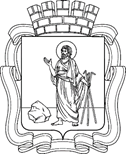 РОССИЙСКАЯ ФЕДЕРАЦИЯКемеровская область - КузбассПрокопьевский городской округПРОКОПЬЕВСКИЙ ГОРОДСКОЙ СОВЕТ НАРОДНЫХ ДЕПУТАТОВ6-го созыва(шестьдесят восьмая сессия)Решение № 465от__22. 12. 2022принято Прокопьевским городскимСоветом народных депутатов22. 12.2022О внесении изменений в решение Прокопьевского городского Совета народных депутатов 
от 14.02.2019 № 060 «О предоставлении социальной поддержки детям, обучающимся в муниципальных общеобразовательных учреждениях Прокопьевского городского округа» Руководствуясь статьей 43 Федерального закона от 06.10.2003 № 131-ФЗ 
«Об общих принципах организации местного самоуправления в Российской Федерации», Уставом муниципального образования «Прокопьевский городской округ Кемеровской области-Кузбасса»,Прокопьевский городской Совет народных депутатовРЕШИЛ:Внести в решение Прокопьевского городского Совета народных депутатов от 14.02.2019 № 060 «О предоставлении социальной поддержки детям, обучающимся в муниципальных общеобразовательных учреждениях Прокопьевского городского округа» (в редакции решения 
от 24.09.2021 № 306) следующие изменения:Подпункт 3.1изложить в следующей редакции:«3.1. Обучающимся, указанным в подпункте 2.1, - в размере 75 рублей один раз в учебный день в период учебного года на одного обучающегося.».Подпункт 3.2 изложить в следующей редакции:«3.2. Обучающимся, указанным в подпункте 2.2, - в размере 75 рублей один раз в учебный день в период учебного года на одного обучающегося.».Настоящее решение подлежит опубликованию в газете «Шахтерская правда», вступает в силу с 01.01.2023 года.Контроль за исполнением настоящего решения возложить на комитеты Прокопьевского городского Совета народных депутатов по вопросам: социальной политики (П. П. Худяков); бюджета, налоговой политики 
и финансов (А. П. Булгак).      Председатель Прокопьевского городского Совета народных депутатов 					               З. А. Вальшина	    Главагорода Прокопьевска 						      М. А. Шкарабейников« 22 »  декабря 2022(дата подписания)